Հավելված Հայաստանի Հանրապետության կառավարության 2022թվականի«․․․» ___________  N ․․․ -Լ որոշմանՀԱՅԵՑԱԿԱՐԳԿԵՂՏԱՋՐԵՐԻ ՀԵՌԱՑՄԱՆ ԲՆԱԳԱՎԱՌԻ ԶԱՐԳԱՑՄԱՆI. Մշակող մարմինը1. Կեղտաջրերի հեռացման բնագավառի զարգացման հայեցակարգը (այսուհետ՝ Հայեցակարգ) մշակվել է Հայաստանի Հանրապետության տարածքային կառավարման և ենթակառուցվածքների նախարարության ջրային կոմիտեի (այսուհետ՝ Ջրային կոմիտե) կողմից՝ հաշվի առնելով Գերմանիայի միջազգային համագործակցության ընկերության կողմից իրականացվող «Սևանա լճի շրջակա միջավայրի պահպանություն» (EU4Sevan) ծրագրի աջակցության շրջանակներում մշակված «Հայաստանի Հանրապետության բնակավայրերի ջրահեռացման ոլորտի զարգացման հայեցակարգի» հիմնադրույթները։ II. Նպատակը2.Կեղտաջրերի հեռացման բնագավառը հանդիսանում է ջրահեռացման և կեղտաջրերի մաքրման  բնագավառ։Հայեցակարգը հիմնականում նպատակաուղղված է՝ բնակավայրերից ջրահեռացման և կեղտաջրերի մաքրման բնագավառի կայուն զարգացմանը, բնակավայրերի սանիտարական վիճակի և շրջակա միջավայրի պահպանմանը, ջրային ռեսուրսների աղտոտման նվազեցմանը,բնակավայրերում ջրահեռացման և կեղտաջրերի մաքրման իրավիճակի վերլուծությանը և գնահատմանը,ջրահեռացման և կեղտաջրերի մաքրման համակարգերի պահպանման և շահագործման բարելավմանը, նոր համակարգերի կառուցմանը,գործող 6 կեղտաջրերի մաքրման կայաններում (այսուհետ՝ ԿՄԿ) կեղտաջրերի ամբողջական մաքրման ապահովմանը,«Վեոլիա Ջուր» փակ բաժնետիրական ընկերության (այսուհետ՝ Վարձակալ) կողմից չսպասարկվող շուրջ 580 բնակավայրերում ջրահեռացման և կեղտաջրերի մաքրման խնդիրների լուծմանը,արդյունավետ տեխնոլոգիաների և մեթոդների, միջազգային առաջավոր փորձի ներդրմանը,Սևանա լիճ թափվող կեղտաջրերի ամբողջական մաքրման համար համակարգերի, այդ թվում ԿՄԿ-ների կառուցմանը և այդ ավազանում գործող ԿՄԿ-ների վերազինմանը,բնագավառի բարելավմանն ու զարգացմանն ուղղված օրենսդրական բարեփոխումներին,բնագավառի զարգացման գործում հասարակության մասնակցության ապահովմանն ու իրազեկության բարձրացմանը։4.  Հայեցակարգը հիմք կհանդիսանա նաև երկրում ջրահեռացման և կեղտաջրերի մաքրման բնագավառի ռազմավարության մշակման համար։ III. Ներածություն5․ Հայեցակարգը մշակվել է ի կատարումն Հայաստանի Հանրապետության կառավարության 2021 թվականի նոյեմբերի 18-ի «Հայաստանի Հանրապետության կառավարության 2021-2026 թվականների գործունեության միջոցառումների ծրագիրը հաստատելու մասին» N 1902-Լ որոշմամբ հաստատված ծրագրի (Հավելված N1-ի) «Տարածքային կառավարման և ենթակառուցվածքների նախարարություն» բաժնի 77-րդ կետի 77.10 ենթակետում նշված միջոցառման։6. Հայեցակարգում ներկայացվում են ջրահեռացման և կեղտաջրերի մաքրման բնագավառի   տեխնիկական, իրավական, ինստիտուցիոնալ, ֆինանսական, տնտեսական, բնապահպանական, առողջապահական և քաղաքաշինական ասպեկտների ներկա վիճակը, խնդիրները, կարիքները, զարգացման հիմնահարցերը, դրանց կարգավորմանն  ուղղված առաջնահերթ գործողությունները: 7․  Հանրապետության բնակավայրերի զգալի մասը, ինչպես նաև մեծ թվով արդյունաբերական ձեռնարկություններ, առևտրային և սպասարկման ոլորտի այլ օբյեկտներ չունեն կեղտաջրերի հեռացման և մաքրման  համակարգեր։ Չմաքրված կեղտաջրերը հիմնականում լցվում են մակերևութային ջրային օբյեկտներ, ստորերկրյա հորիզոններ կամ ցամաքային տարածքներ` աղտոտելով ջրային և հողային ռեսուրսները:8․ Վերջին տարիներին Հայաստանի Հանրապետության կառավարությունը համապատասխան միջոցներ է ձեռնարկում բնագավառի վերականգնման համար, որից էլ բխում է գործընթացի երկարաժամկետ հեռանկարով իրականացման հրամայականը։9․ Հայեցակարգի մշակման համար հիմք են հանդիսացել նաև համապատասխան   պետական մարմինների, համայնքային կազմակերպությունների, ուսումնական, խորհրդատվական և հասարակական կազմակերպությունների ներկայացուցիչների հետ հանդիպումներից ստացված տեղեկատվությունը, գործող իրավական նորմատիվային դաշտի ուսումնասիրությունները, ինչպես նաև վերջին տարիներին բնագավառում իրականացված ներդրումային ծրագրերի արդյունքները։V. Բնագավառի ընդհանուր նկարագիրը և խնդիրները10․ Ներկայումս Հայաստանի Հանրապետության բնակչության մի մասն է ապահովված ջրահեռացման ծառայություններով։ Այդ ծառայությունները հիմնականում բացակայում են գյուղական բնակավայրերում։   11․ Հանրապետության բնակավայրերի ջրահեռացման համակարգերի խողովակաշարերի մեծ մասը կառուցվել է շուրջ 50 տարի առաջ և հիմնականում գտնվում է անբավարար վիճակում: Տարիների ընթացքում պահպանման, մաքրման, վերանորոգման ու վերակառուցման աշխատանքների ոչ բավարար մակարդակի հետևանքով ջրահեռացման խողովակները և դիտահորերը բավականին վնասված վիճակում են: Այդ իսկ պատճառով ներկայում բավական բարձր են դեպի համակարգ գրունտային ջրերի, անձրևաջրերի ներհոսքի, ինչպես նաև համակարգից կեղտաջրերի արտահոսքի մակարդակները։       12․ Հանրապետության քաղաքների մեծ մասը նախկինում ունեցել են արտադրական ու կենցաղային կեղտաջրերի և անձրևաջրերի հեռացման անջատ համակարգեր, որոնք մեծ մասամբ սպասարկվել են տարբեր կազմակերպությունների կողմից։ Ինչպես բնակավայրերի կեղտաջրերի, այնպես էլ անձրևաջրերի հեռացման համակարգերի շահագործման ու պահպանման ծառայությունների անտեսման, կամ ոչ պատշաճ իրականացման արդյունքում, շատ հաճախ, իրականացվել են վերը նշված համակարգերի փոխադարձ միացումներ։ Արդյունքում հորդառատ անձրևների և ակտիվ ձնհալքի ժամանակ տեղի են ունենում ջրահեռացման կամ հեղեղատային համակարգերի խողովակաշարերի խցանումներ կամ գերլցվածության պատճառով երկրի մակերես դուրս եկած կեղտաջուրը հեղեղումներ է առաջացնում փողոցներում՝ խոչընդոտելով երթևեկությունը և ստեղծելով հակասանիտարական վիճակ։ Նման դեպքեր են տեղի ունենում հատկապես խոշոր քաղաքներում։ Իսկ ոչ անձրևային եղանակներին անձրևաջրերի հեռացման համակարգով հոսող կեղտաջրերը ազատ կերպով լցվում են ջրային ավազաններ կամ այլ բնական տարածքներ՝ առաջացնելով հակասանիտարական իրավիճակ և աղտոտելով մակերևութային ջրային ռեսուրսները13. Ջրահեռացման համակարգեր ունեցող գյուղական բնակավայրերի մեծ  մասում շահագործման և պահրանման (այսուհետ՝ ՇևՊ) ծառայությունների բացակայության պատճառով, ջրահեռացման խողովակաշարերը գտնվում են անբավարար վիճակում։14․ Հանրապետության քաղաքային առանձին թաղամասերի, ինչպես նաև մեծ թվով  գյուղական բնակավայրերի բնակչությունն օգտվում են ջրահեռացման տեղական լուծումներից։ 15․ Մի շարք բնակավայրեր գտնվում են ստորերկրյա ջրաղբյուրների սնման գոտիներում, որոնցից իրականացվում են բնակավայրերի խմելու ջրամատակարարման ջրառները:16․ Արդյունաբերական ձեռնարկությունների գերակշռելի մասը իրենց արտադրական կեղտաջրերը, առանց մաքրման (նախնական կամ լիարժեք), լցնում են ջրահեռացման քաղաքային համակարգեր, ոռոգման ջրանցքներ, մակերևույթային ջրավազաններ՝ գետեր ու լճեր՝ որոշակի վնաս հասցնելով կեղտաջրի մաքրման կայանների բնականոն աշխատանքին, սննդի անվտանգությանը, ստորգետնյա ջրային ռեսուրների մաքրության պահպանմանը, ջրային և ցամաքային էկոհամակարգերին:17․ Նախկինում կառուցված և գործող 21 ԿՄԿ-ների մեծ մասը ներկայում չի գործում: Երևանի կեղտաջրերի մաքրման «Աերացիայի» կայանում իրականացվում է մեխանիկական մաքրման գործընթացի միայն մի բաղադրիչը՝ ճաղավանդակների միջոցով խոշոր աղբի հեռացումը: 2013-2017թթ․ նախագծվել և Երևանում կառուցվել է նոր ԿՄԿ, որտեղ նախատեսվել է իրականացնել կեղտաջրի մեխանիկական մաքրում և հեռացվող նստվածքի մշակում։ Սակայն մի շարք հարցերի չկարգավորման պատճառով այդ ԿՄԿ-ն դեռևս շահագործման չի հանձնվել։ Անհրաժեշտ է սեղմ ժամկետում ապահովել այդ ԿՄԿ-ի բնականոն շահագործումը։ 18․ Գյումրիի, Վանաձորի և մի քանի այլ բնակավայրերում գործող ԿՄԿ-ների  տարածքները օտարվել են, ինչի հետևանքով նոր ԿՄԿ-ների կառուցման դեպքում՝ համապատասխան տարածքների ընտրության, հողօգտագործման ռեժիմի փոփոխման, ինչպես նաև հողհատկացման խնդիրներ են առաջանալու: Անհրաժեշտ է հանրապետությունում նախատեսվող բոլոր ԿՄԿ-ների կառուցան համար հատկացնել համապատասխան տարածքներ։19․ Վերջին տարիներին կառուցվել և գործում են բնակավայրերի կեղտաջրերի մաքրման հինգ կայան՝ Գավառ, Մարտունի, Վարդենիս, Ջերմուկ և Դիլիջան քաղաքների և հարակից գյուղերի համար: Այս ԿՄԿ-ներում իրականացվում է միայն մեխանիկական մաքրում: Հետագայում նախատեսվում է կայանները համալրել նաև կենսաբանական մաքրման և տիղմի մշակման կառուցվածքներով:20․ Ներկայում գործում է կեղտաջրի լիարժեք մաքրման միայն մեկ ԿՄԿ՝ Փարաքար համայնքում, որը նախագծվել և կառուցվել է կեղտաջրերի մաքրման հիբրիդային տեխնոլոգիայով: 21. Դեռևս բավական ցածր են բնակավայրերից հեռացվող կեղտաջրերի մաքրման ծավալները։ Օրինակ, 2021թ․ դրությամբ առաջացած համայնքային կեղտաջրերի շուրջ 8%-ն է ենթարկվել մաքրման, այն էլ միայն մեխանիկական, իսկ կենսաբանական մաքրման են ենթարկվել ընդհանուր կեղտաջրերի շուրջ 0․13%-ը (տես գծագիր 1)։ 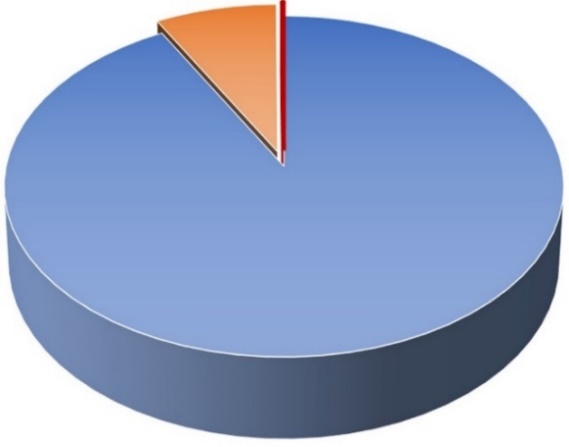 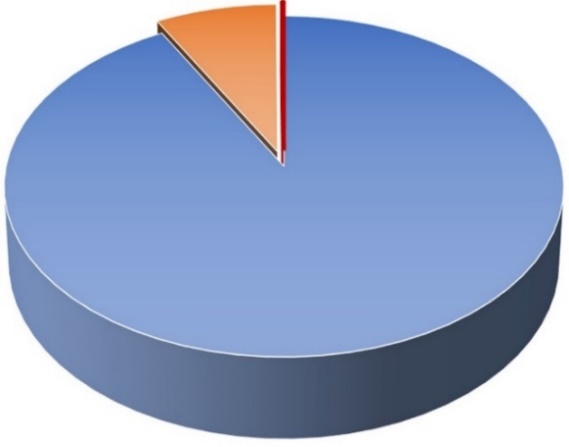 22․ Անբավարար վիճակում է գտնվում նաև հանգստի գոտիներում գործող հանգստյան տների, հյուրանոցների, առևտրային և այլ օբյեկտների կեղտաջրերի մաքրման գործընթացը: 23․ Դեռևս լուծված չէ անհատական բակային զուգարաններից տիղմի հեռացման ու մշակման/խմորման խնդիրը: 24․ Խնդիրներ կան արդյունաբերական և առևտրային նոր կազմակերպությունների գործունեության մեկնարկի, ինչպես նաև բնակելի շենքերի շահագործման հանձնման գործընթացներում՝ կապված կեղտաջրերի հեռացման և մաքրման ապահովման հետ։   25․ Բնակավայրերի կեղտաջրերի հեռացման ու մաքրման համակարգերի նախագծումը, կառուցումն ու շահագործումը իրականացվում է գործող քաղաքաշինական նորմերին ու կանոններին համապատասխան: Արտադրական կեղտաջրերը մինչև բնակավայրի ջրահեռացման համակարգ լցնելը, պետք է իրենց որակական և քանակական ցուցանիշներով համապատասխանեցվեն առավելագույն թույլատրելի սահմանաչափերին։ Այդ գործընթացը պետք է իրականացվի տնտեսվարողների կողմից՝ սեփական միջոցների հաշվին:26․ Արդյունաբերական ձեռնարկություններում առաջացած արտադրական կեղտաջրերն իրենց որակական հատկանիշներով կարող են տարբերվել կեղտաջրերի այն որակական ցուցանիշներից, որոնց հիման վրա նախագծված է և շահագործվում է բնակավայրերի կեղտաջրերի հեռացման համակարգը։ Այդ ցուցանիշներից քանակական և որակական շեղումներով կեղտաջրերի ընդունման դեպքում կարող է խափանվել ջրահեռացման համակարգի անվտանգությունը և կեղտաջրերի մաքրման տեխնոլոգիական գործընթացը, հետևաբար նաև խախտվել ԿՄԿ-ի բնականոն աշխատանքը:27․ Որոշ տնտեսվարող կազմակերպությունների ջրահեռացման խողովակներից հեռացվող կեղտաջրերն ուղղակիորեն հոսում են մակերևույթային կամ ստորգետնյա ջրավազաններ՝ առանց մոնիտորինգի և վերահսկողության: 28․ Կան դեպքեր, երբ ջրահեռացման համակարգ չունեցող տարածքներում, արդյունաբերական և առևտրային ընկերությունները, իրենց արտադրական և կենցաղային կեղտաջրերի հեռացման համար, ընկերության տարածքում կամ մոտակայքում, հոր են փորել ստորերկրյա ջրերի մակարդակի խորությամբ և կեղտաջրերը լցրել կամ մղել են հորի մեջ: Այս երևույթը հատկապես վտանգավոր է, քանի որ այն ներառում է խմելու ջրամատակարարման համար օգտագործվող ստորերկրյա ջրաղբյուրների աղտոտման ռիսկ և կարող է բերել բնապահպանական և առողջապահական անգնահատելի և անվերահսկելի աղետների: 29․ Մինչև 2017 թվականը հանրապետությունում գործել են ջրամատակարարման և ջրահեռացման ծառայություններ մատուցող 5 ընկերություններ։ 2016 թվականի նոյեմբերի 21-ին  կնքված վարձակալության պայմանագրով այդ ընկերություննրի կողմից օգտագործվող ու պահպանվող ջրային համակարգերը և այլ գույքը 15 տարի ժամկետով վարձակալությամբ հանձնվել է «Վեոլիա Ջուր» փակ բաժնետիրական ընկերությանը, որի գործունեությունը մեկնարկել է 2017 թվականի հունվարի 1-ից։ 30․ «Վեոլիա Ջուր» փակ բաժնետիրական ընկերության կողմից սպասարկվող  բնակավայրերից ջրահեռացման համակարգ ունի բնակավայրերի մի մասը։ «Վեոլիա Ջուր» փակ բաժնետիրական ընկերության սպասարկման տարածքից դուրս գտնվող շուրջ  580 բնակավայրերի հիմնական մասում ջրահեռացման համակարգեր չկան։ 31․ Ջրահեռացման և կեղտաջրերի մարքրման բնագավառի ֆինանսավորումը անբավարար է եղել։   32. Անհրաժեշտ է սահմանել ջրահեռացման և կեղտաջրերի մաքրման խնդիրների առաջնահերթությունները, մշակել և իրականացնել կոնկրետ ներդրումային ծրագրեր։ 33. Ջրամատակարարման ու ջրահեռացման և կեղտաջրերի մաքրման ոլորտում իրավահարաբերությունները կարգավորող հիմնական ակտերն են Հայաստանի Հանրապետության ջրային օրենսգիրքը, «Ջրի ազգային քաղաքականության մասին» Հայաստանի Հանրապետության օրենքը, «Ջրի ազգային ծրագրի մասին» Հայաստանի Հանրապետության օրենքը, Հայաստանի Հանրապետության կառավարության համապատասխան որոշումները, Հայաստանի Հանրապետության հանրային ծառայությունները կարգավորող հանձնաժողովի ոլորտին վերաբերող որոշումները, ինչպես նաև գերատեսչական համապատասխան ակտերը։34. Ջրային ոլորտի վերաբերյալ օրենսդրությունում, մասնավորապես Հայաստանի Հանրապետության ջրային օրենսգրքում, նախատեսվել են դրույթներ ջրահեռացման և  կեղտաջրերի մաքրման (այդ թվում արտադրական կեղտաջրերի նախնական մաքրման) վերաբերյալ ընթացակարգեր: 35․ Հայաստան-Եվրամիություն համապարփակ և ընդլայնված գործընկերության համաձայնագրի ճանապարհային քարտեզով սահմանվել են ջրային ոլորտի կարգավորման ուղղված գործողություններ:36․ Առաջարկվում է ջրային ոլորտի վերաբերյալ օրենսդրությունում կատարել համապատասխան փոփոխություններ և լրացումներ, մասնավորապես ջրահեռացման  և կեղտաջրերի մաքրման, սակագների տարանջատման, կեղտաջրերի պարտադիր մաքրման պահանջի ներկայացման, ինչպես նաև ջրահեռացման և կեղտաջրերի մաքրման բնագավառի այլ խնդիրների լուծման նպատակով, այդ թվում մաքրված կեղտաջրերը և մշակված տիղմը վերաօգտագործելու գործընթացները կազմակերպելու համար։VI. Առաջարկվող լուծումները և առաջնահերթ գործողություններըՀայեցակարգում սահմանված նպատակներին հասնելու և խնդիրները լուծելու համար անհրաժեշտ է ՝իրականացնել ներդրումներ՝ ուղղված ջրահեռացման և կեղտաջրերի մաքրման համակարգերի բարելավմանն ու ընդլայնմանը, ծառայություններ ստացող շահառուների թվի ավելացմանը, կարգավորել սեպտիկ հորերում կուտակվող կեղտաջրերի հեռացման գործընթացը, հնարավորության սահմաններում վերանայել ջրահեռացման և կեղտաջրերի մաքրման ծառայությունների գործող սակագները՝ ինքնածախսածածկման սկզբունքի կիրառմամբ, ջրամատակարարման ծառայություններ ստանալու տեխնիկական պայմաններում հաշվի առնել ջրահեռացման  և կեղտաջրերի մաքրման ապահովումը, «Վեոլիա Ջուր»  փակ բաժնետիրական ընկերության կողմից չսպասարկվող բնակավայրերում ջրամատակարարման և ջրահեռացման (կեղտաջրերի մաքրման) որակյալ ծառայությունների մատուցման նպատակով, ստեղծել մասնագիտացված կազմակերպություն (կազմակերպություններ) կամ գործող մասնագիտացված կազմակերպության (կազմակերպությունների)  հետ  կնքել համապատասխան պայմանագիր (պայմանագրեր),ապահովել կենտրոնացված ջրահեռացման ցանց չունեցող տարածքներում տնտեսվարող սուբյեկտների կողմից սեփական միջոցների հաշվին տեղական լոկալ մաքրման կայանների և սարքերի տեղադրումն ու շահագործումը, մշակել ջրահեռացման և կեղտաջրերի մաքրման ծառայությունների վերաբերյալ հուսալի տեղեկատվական բազա,իրականացնել տեղական պայմանների և ընթացիկ խնդիրների ամփոփ գնահատում,ջրահեռացման և կեղտաջրերի մաքրման, տիղմի մշակման, մաքրված կեղտաջրերի և տիղմի վերաօգտագործման գործընթացների կանոնակարգման նպատակով բարելավել իրավական դաշտը,մշակել և ընդունել կեղտաջրերի մաքրման գործընթացի կազմակերպման համար տնտեսական խթաններ,  վերանայել մակերևութային ջրավազաններ թափվող մաքրված կեղտաջրերի հետ կապված վճարների հաշվարկման մեխանիզմը,ապահովել լիցենզավորված կազմակերպության սահմանված կարգով ընտրությունը՝ բնագավառի զարգացման կոնկրետ վերլուծությունների իրականացման, առաջարկվող լուծումների ազդեցության, բնապահպանական և սոցիալական, ինչպես նաև ֆինանսատնտեսական վերլուծությունների, այդ թվում՝ անհրաժեշտ ներդրումների ծավալի գնահատման նպատակով:38. Բնակավայրերի սանիտարական վիճակի պահպանումը, շրջակա միջավայրի և մասնավորապես ստորերկրյա ու մակերևույթային ջրային ռեսուրսների կեղտաջրերով աղտոտման կանխարգելումը, սննդի անվտանգության ապահովման համար ոռոգման ջրի աղտոտումից պաշտպանությունը ժամանակակից հասարակության առջև ծառացած կարևորագույն խնդիրներն են: Դրանց արդյունավետ և համապարփակ լուծումը հնարավոր է կենցաղային և արտադրական կեղտաջրերի հեռացման ու մաքրման առաջադեմ, հասանելի տեխնոլոգիաների և սարքավորումների կիրառմամբ:39. Հաշվի առնելով տեղական պայմանները, բնակավայրերի ռելիեֆը, աշխարհագրական դիրքը, երկրաբանական ու կլիմայական պայմանները, կառուցապատման բնույթը (խիտ կամ նոսր խտությամբ կառուցապատում), բնակավայրերի կոյուղացման ներկայիս ցածր մակարդակը, գործնականում եղած համակարգերի սպասարկման բացակայությունը, ջրահեռացման համակարգերի վերականգնման ու նորերի կառուցման համար պահանջվող մեծածավալ ներդրումների պահանջը, բնակչության սոցիալական վիճակով պայմանավորված վճարունակության ոչ բարձր մակարդակը, ինչպես նաև հաշվի առնելով ջրահեռացման ոլորտի վերականգնման ու զարգացման ներկայիս հրամայականը, անհրաժեշտություն է առաջանում այդ ոլորտի համալիր բարեփոխումների իրականացման, որը կապահովի քաղաքացիների սանիտարահիգիենիկ բարվոք պայմանները, կլինի կառավարման առումով՝ արդյունավետ, ֆինանսական առումով՝ մատչելի և կայուն, բնապահպանական տեսակետից՝ անվտանգ:40․ Բնակավայրերի ջրահեռացման համակարգերի բարելավման ու զարգացման նպատակն է նաև ավելացնել համակարգերից օգտվող բնակչության թիվը` ապահովելով նրանց համապատասխան և մատչելի սանիտարական պայմաններով։ 41. Այս նպատակին հասնելու հիմնական գործողություններն են.համակարգերի վերականգնման, ընդլայնման ու զարգացման ծրագրերի մշակում,ներդրումների ապահովում (պետական, մասնավոր և այլ աղբյուրներ),ծառայությունների ծախսածածկում, գյուղական բնակավայրերում տեղական լուծումների կիրառություն,ինստիտուցիոնալ բարեփոխումներ, ծառայությունների ՊՄԳ և ապակենտրոնացված մեխանիզմների կիրառում, համագործակցային և համայնքային լուծումներ, մաքրված կեղտաջրի, տիղմի և այլ ենթահումքի վերաօգտագործում, օգտահանում,կեղտաջրի հեռացման ու մաքրման չափանիշների բարձրացում,ոլորտում ներգրավված անձնակազմի պատրաստում և վերապատրաստում,իրավական ու նորմատիվային բարեփոխումների իրականացում,հանրային իրազեկության բարձրացում և հանրային պահանջարկի ձևավորում։42. Կեղտաջրերի հեռացման և մաքրման համակարգերի կառուցումն ու բնականոն ռեժիմով շահագործումը մեծապես կնպաստի հանրապետության ողջ տարածքում սանիտարական վիճակի բարելավմանը։ Այդ աշխատանքների իրականացումը պահանջում է խոշոր ներդրումներ։ 43. Որպես իրատեսական տարբերակ, հաշվի առնելով  ֆինանսատնտեսական և տեխնիկական ներկայիս հնարավորություններն ու հեռանկարները, պետք է ընդունել կեղտաջրերի հեռացման և մաքրման համակարգերի բարելավման և զարգացման փուլային տարբերակ:        Այս մոտեցման նպատակահարմարությունը հիմնավորվում է նաև ինչպես բնապահպանական, այնպես էլ տնտեսական և սոցիալական տեսնակյուններից:44. Հաշվի առնելով կեղտաջրերի մաքրման տարբեր մոդելներ կիրառելու հնարավորությունն ու կարևորությունը, ինչպես նաև այն, որ կենսաբանական մաքրում ապահովելու համար պահանջվող միջոցներն էականորեն գերազանցում են մեխանիկական մաքրման համար անհրաժեշտ ծախսերը, առաջարկվում է առաջնորդվել «մաքրենք այսօր այնքան՝ որքան հնարավոր է» կարգախոսով: 45. Ընտրված մոտեցումը սկզբունքային նշանակություն ունի և դրա կենսագործումը ենթադրում է նաև համապատասխան օրենսդրության և տնտեսական կառուցակարգերի մշակում: Այս մոտեցումն ընդունելու համար առաջարկվում է Հայաստանի Հանրապետության ջրային օրենսգրքում կատարել համապատասխան լրացումներ, որտեղ կամրագրվեն կեղտաջրերի հեռացման ու մաքրման համակարգերի փուլային բարելավման ու զարգացման սկզբունքները։ 46. Գործող օրենսդրությունում անհրաժեշտ է ամրագրել նաև  բնագավաի զարգացման տնտեսական խթանման  կառույցակարգերը, ինչպես նաև ձեռնարկել անհրաժեշտ գործնական միջոցներ: 47. Տնտեսական գործիքների մշակումը և կիրառումը հնարավորություն կստեղծի տնտեսվարողների, ինչպես նաև ջրահեռացման և կեղտաջրերի մաքրման համակարգերը շահագործող կազմակերպությունների համար ստանալ իրական օգուտեր, որոնք որոշակիորեն կծածկեն կատարված ծախսերը: Դա կարող է իրականացվել համապատասխան արտոնությունների տրամադրման, կուտակված տույժերից և տուգանքներից ազատման, արտոնյալ պայմաններով վարկավորման և այլ ձևերով: Միաժամանակ առաջարկվում է Հայաստանի Հանրապետության ջրային օրենսգրքում կատարել փոխություններ և լրացումներ՝ ամրագրելով ֆինանսական արտոնությունների կիրառման հստակ չափանիշներ:48. Տնտեսական խթանող մեխանիզմների և արտոնությունների շրջանակներում առաջարկվում է դիտարկել հետևյալ մի քանի սխեմաներ, որոնք կարող են արդյունավետ լինել կեղտաջրերի հեռացման ու զարգացման բնագավառի  համար:Տարբերակ 1. Հաշվարկված տույժերից (պարտավորություններից) ազատում. Այն տնտեսվարողները, ովքեր կամավոր պարտավորություն կստանձնեն կառուցելու, վերանորոգելու, վերագործարկելու և շահագործելու կեղտաջրերի մաքրման կայաններ, լիազորված մարմնի հետ համաձայնեցված ժամանակացույցի և տեխնիկական պայմանների պահպանմամբ, կազատվեն իրենց նկատմամբ հաշվարկված տույժերի վճարման պարտավորությունից: Առաջարկվող մեխանիզմի արդյունավետությունը կարող է ապահովվել տնտեսվարողի նկատմամբ ներված պարտավորությունների վերկանգնման պայմանով, եթե խախտվեն մաքրման կայանի կառուցման, վերանորոգման, վերագործարկման և շահագործման ժամանակացույցը և տեխնիկական պայմանները:Այս սխեմայի ամրագրման դեպքում անհրաժեշտ է մշակել և հաստատել լիազորված պետական մարմնի և տնտեսվարողի միջև կնքվող համաձայնության օրինակելի ձև:         Տարբերակ 2. Արտոնյալ պայմաններով վարկավորում.Վարկավորման արտոնյալ պայմաններ, ըստ էության, պետք է տրամադրվեն այն տնտեսվարողներին, որոնք ստանձնել են կառուցելու, վերանորոգելու, վերագործարկելու և շահագործելու կեղտաջրերի մաքրման կայաններ կամ նախկինում արդեն կատարել են նշված աշխատանքները: Արտոնությունները կարող են դրսևորվել տարբեր ձևերով, ինչպես օրինակ` արտոնյալ տոկոսադրույք, վարկի մարման առավել երկար ժամկետ, մարման արտոնյալ ժամանակացույց, սուբվենցիոն ֆինանսավորում և այլն: Նշվածի հետ միաժամանակ, սահմանված պայմանների բավարարման դեպքում, կարող է կիրառվել նաև պետության կողմից տրամադրվող երաշխավորությունը, ինչը էականորեն կհեշտացնի ֆինանսական միջոցների ներգրավումը:Այս սխեմայի կենսագործումը, դրա հիմքերի իրավական ամրագրումից բացի, ենթադրում է նաև առևտրային բանկերի և վարկային կազմակերպությունների հետ համապատասխան համաձայնությունների ձեռքբերում: Տարբերակ 3. Արտոնություններ ջրօգտագործման թույլտվությամբ սահմանված արտանետումների առավելագույն շեմը չգերազանցող տնտեսվարողների համար.Գործող ՀՀ ջրային օրենսդրության համաձայն` ջրօգտագործման թույլտվությամբ սահմանված արտանետումների չափաքանակի համար տնտեսվարողները վճարում են ջրօգտագործման վճար: Սակայն, երբ գործունեության ընթացքում արտանետումների շեմը ցածր է սահմանված չափաքանակներից, չեն գործում տնտեսվարողների խրախուսման մեխանիզմներ: Այս դեպքերի համար կարող է կիրառելի լինել չօգտագործված չափաքանակներին համամասնորեն (անհրաժեշտ է մշակել համապատասխան գործակիցներ) ջրօգտագործման վճարի արտոնությունների (օրինակ` նվազեցված դրույքաչափ) սահմանումը հաջորդող հաշվետու ժամանակահատվածի համար: Նշվածից բացի, սահմանված պայմանների պահպանմամբ, կարող է հեշտացվել տվյալ տնտեսվարողին  գործունեության նույն տեսակի համար ջրօգտագործման թույլտվության տրամադրման ընթացակարգը:49. Վարձակալի կողմից չսպասարկվող շուրջ 580 բնակավայրերում կեղտաջրերի հեռացման և մաքրման բնագավառի կայացման, բարելավման ու զարգացման համար  պետք է ձեռնարկվեն նաև որոշակի ինստիտուցիոնալ մեխանիզմներ՝ ապահովելու ենթակառուցվածքների արդյունվետ կառավարումը 50. Բնակավայրերի խոշորացման արդյունքում նոր հնարավորություններ են ստեղծվում ջրահեռացման համակարգերի պլանավորման, կառուցման և կառավարման գործընթացում մասնագիտացված կազմակերպությունների ընդգրկման համար՝ հստակ սահմանված պայմանագրային հիմունքներով։ 51. Հատուկ նկատառումներ պետք է կիրառվեն գյուղական բնակավայրերում ջրային ռեսուրսի գնային քաղաքականության նկատմամբ: Գյուղական բնակավայրերի ջրամատակարարումն ու ջրահեռացումը հաճախ պետք է դիտարկել տարածաշրջանային զարգացման քաղաքականության այն հատվածում, որտեղ կարևորվում են սոցիալական, առողջապահական և քաղաքական նպատակները:  Այս նպատակով գյուղական բնակավայրերում ջրահեռացման համակարգերին միացման վճարները պետք է ցածր սահմանվեն (գոնե սկզբնական շրջանում), որպեսզի կանխվի վճարի պատճառով միացումից հրաժարումը:52. Առաջարկվում է «Տեղական ինքնակառավարման մասին» Հայաստանի Հանրապետության օրենքում կատարել համապատասխան փոփոխություննե և լրացումներ կատարել ջրամատակարարման ու ջրահեռացման և կեղտաջրերի մաքրման գործընթացների   կարգավորման համար։ 53. Արտադրական կեղտաջրերի հեռացման ու մաքրման  հիմնական նպատակն է կանխել չմաքրված կեղտաջրերի արտանետումը ջրային մարմիններ, կամ ջրահեռացման համայնքային համակարգ և խրախուսել մաքրված կեղտաջրի, որպես ջրային ռեսուրս օգտագործումը (ներառյալ վերաշրջանառությունը և մաքրված կեղտաջրի վերաօգտագործումը):54. Արտադրական և դրան համարժեք կեղտաջրերի հեռացման ու մաքրման գործընթացը կարիք ունի կարգավորման։ Այս իմաստով կարևորվում է արտադրական կեղտաջրերի մաքրման հետ կապված խնդիրների լուծումը։ 55. Կեղտաջրերի հեռացման ու մաքրման համակարգերի բարելավման գործընթացին աջակցելու նպատակով կարևորվում է «Արտադրական կեղտաջրերը կենտրոնացված ջրահեռացման համակարգ ընդունելու կանոնների» մշակումն ու ընդունումը:  56. Ջրահեռացման ծառայություններ մատուցող կազմակերպությունների կողմից տնտեսվարող սուբյեկտին տրված ջրահեռացման տեխնիկական պայմանով սահմանված կեղտաջրի քանակական և որակական ցուցանիշները պետք է որոշվեն, ելնելով կոյուղու համակարգի ցուցանիշներից՝ ջրահեռացման ցանցի թողունակությունից, ԿՄԿ-ի հզորությունից, կեղտաջրի մաքրման տեխնոլոգիայից, կեղտաջրի մաքրման կառուցվածքների ու սարքավորումների վիճակից, ինչպես նաև ջրային մարմին լցվող մաքրված կեղտաջերի ներկայացվող որակական ցուցանիշների ապահովման պահանջներից: 57. Հաշվի առնելով կեղտաջրերի հեռացման ու մաքրման ծավալները, առաջնահերթ ուշադրություն պետք է դարձնել սանիտարական և բնապահպանական տեսակետից առավել խոցելի վայրերում ջրահեռացման  և կեղտաջրերի մաքրման համակարգերի կառուցմանը: Որպես այդպիսին պետք է դիտարկվեն մեծ թվով բնակչություն և խիտ բնակեցված բնակավայրերը, ջրամատակարարման նպատակով օգտագործվող ստորերկրյա ջրաղբյուրների սնման գոտիներում տեղաբաշխված բնակավայրերը, ջրահեռացման համակարգից չօգտվող տնտեսվարող սուբյեկտները:58. ԿՄԿ-ների, կեղտաջրերի տեղական կամ նախնական մաքրման կառուցվածքների նախագծման հիմքում պետք է լինեն նորարական և մատչելի տեխնոլոգիաներ՝ բնահեն լուծումների կիրառմամբ։59. Կեղտաջրերի հեռացման և մաքրման բնագավառի զարգացման գործում կարևորվում է նաև պետություն-մասնավոր գործընկերության (ՊՄԳ) սկզբունքի կիրառումը:60. Կեղտաջրերի հեռացման և մաքրման բնագավառի առկա խնդիրների լուծման և զարգացման գործում կարևորվոմ է նաև սակագնային քաղաքականության բարելավումը։61. Առաջարկվում է նաև կեղտաջրերի հեռացման համակարգի սպասարկման ծառայությունն առանձնացնել կետաջրերի մաքրման ծառայությունից:62. Հանրապետության բնակավայրերում ջրահեռացման և կեղտաջրերի մաքրման բնագավառի կարիքների բավարարման համար, նախնական գնահատմամբ, կպահանջվեն շուրջ 2,6 մլրդ եվրո։63. Այս խնդրի լուծման գործում պետք է ներգրավվեն նաև տնտեսվարող սուբյեկտները։  64.  Գլխավոր հատակագծերի չնախատեսված փոփոխությունները (կառուցապատման խտացումը), հատկապես քաղաքների կենտրոնական թաղամասերում, բերում են ջրահեռացման գործող համակարգերում բեռի չնախատեսված ավելացման՝ կեղտաջրերի հեռացման գործընթացում առաջացնելով լուրջ խնդիրներ:65. Քաղաքային բնակելի թաղամասերում բնակելի նոր շենքերի կառուցապատման դեպքում (կառուցապատման խտության մեծացում) նախագծային փաթեթում և քաղաքի գլխավոր հատակագծում պետք է ներառվի թաղամասի ջրահեռացման համակարգի թողունակության ապահովման հարցը, իսկ անհրաժեշտության դեպքում, նախատեսվի համակարգի հզորացում:66. Կարգավորման կարիք ունի նաև անհատական բնակելի տներով կառուցապատված նոր թաղամասերի կոյուղացման հիմնահարցը։ Նոր թաղամասերի կառուցապատման գործում, որպես պարտադիր պայման, պետք է հաշվի առնվի ջրահեռացման համապատասխան ենթակառուցվածքների ստեղծումը։ 67. Կարգավորման է ենթակա բնակավայրերի անձրևաջրերի հեռացման համակարգերի կարգավիճակի սահմանման և դրանց շահագործման ու պահպանման տեխնիկական կանոնների մշակման և ընդունման հարցը։ Մի շարք բնակավայրերում կոյուղատար խողովակները շատ հաճախ միացվում են դեռևս պահպանված, սակայն ոչ բարվոք վիճակում գտնվող անձրևաջրերի հեռացման համակարգերին՝ խախտելով գործող քաղաքաշինական նորմերը և, անձրևների ժամանակ, գերլցվածության արդյունքում առաջացնելով հակասանիտարական վիճակ։68. Հանրային մասնակցությունն ապահովելու համար առաջարկվում է իրականացնել հետևյալ գործողությունները՝տեղեկատվություն տրամադրել հանրությանը տվյալ խնդրի վերաբերյալ,ձևավորել երկխոսության հարթակ տարբեր շահառուների միջև,ապահովել հանրության մասնակցությունը որոշումների կայացման գործընթացում։